Informa de la siguiente convocatoria de plaza vacante: Sólo serán admitidas solicitudes por vía digital.Sólo se dará respuesta a los solicitantes que más se ajusten al perfil publicado.En cumplimiento de la Legislación vigente, Ley 26/2015 y Ley 45/2015, solicitaremos al finalizar el proceso de selección el envío escaneado del Certificado de Delitos de Naturaleza Sexual.En cumplimiento de la normativa vigente y aplicable sobre Protección de Datos de Carácter Personal, le informamos que los datos de carácter personal aportados a través del presente formulario, incluido el CV, serán tratados por la HNAS. de NTRA. SRA. de la CONSOLACIÓN - PROVINCIA DE EUROPA, así como por los Centro Educativos pertenecientes para los que se solicita la vacante, en calidad de Responsables del tratamiento, con la finalidad de gestionar las solicitudes recibidas y organizar, así como dar seguimiento, los procesos de selección de personal celebrados en cualquier de los 17 centros de las Hermanas de Ntra. Sra. De la Consolación. La base para el tratamiento es el consentimiento expreso prestado al cumplimentar la solicitud de forma voluntaria y aceptar nuestra política de privacidad; los datos no serán cedidos a terceros, y serán conservados durante un máximo de dos años. Asimismo le informamos de que puede ejercitar los derechos de: acceso, rectificación, supresión, limitación, portabilidad, oposición, a presentar una reclamación ante una autoridad de control y retirar el consentimiento en cualquier momento, a través de carta, adjuntando fotocopia de su NIF, NIE o Pasaporte a la dirección postal Avenida Lidón, 49, 12004 Castellón.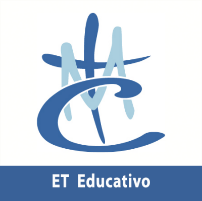 PUBLICACIÓN DE PLAZA VACANTE Hnas. Ntra. Sra. ConsolaciónEQUIPO DE TITULARIDADÁMBITO EDUCATIVOAv. de Lidón, 4912004 CASTELLÓNColegio Ntra. Señora de la ConsolaciónPUBLICACIÓN DE LA VACANTEPUBLICACIÓN DE LA VACANTECÓDIGO01022023FECHA DE PUBLICACIÓN04/02/2023PLAZO DE RECOGIDA DE SOLICITUDESDel 06/02 al 13/02DIRECCIÓN DE ENVÍO DE LA SOLICITUD Y EL CVAccede al siguiente Portal de empleo INFORMACIÓN DE LA PLAZA VACANTEINFORMACIÓN DE LA PLAZA VACANTEDENOMINACIÓN DEL PUESTOProfesora TerapéuticaTITULACIÓN REQUERIDAGrado primaria con mención PT. C1 Valenciano.DECA.Otros: C1 o B2 inglésBuen uso del Aprendizaje cooperativo y de las estrategias de pensamiento. Buen uso de las TICs.TIPO DE CONTRATOIndefinido.LUGAR DE DESEMPEÑOBenicarlóNº HORAS /JORNADA25